СОБРАНИЕ ПРЕДСТАВИТЕЛЕЙ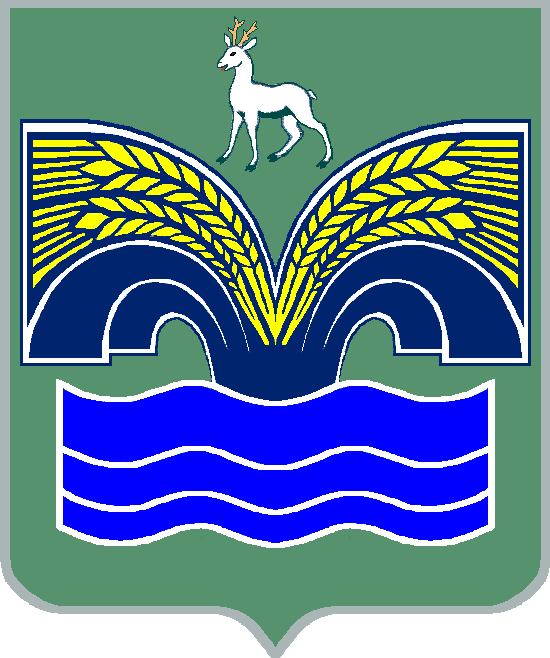 СЕЛЬСКОГО ПОСЕЛЕНИЯ ХИЛКОВОМУНИЦИПАЛЬНОГО РАЙОНА КРАСНОЯРСКИЙСАМАРСКОЙ ОБЛАСТИТРЕТЬЕГО СОЗЫВАРЕШЕНИЕ от 22 марта 2019 года № 9О внесении изменений в «Положение о порядке формирования, ведения и обязательного опубликования перечня муниципального имущества свободного от прав третьих лиц (за исключением имущественных прав субъектов малого и среднего предпринимательства), предназначенного для предоставления во владение и пользование субъектам малого и среднего предпринимательства и организациям, образующим инфраструктуру поддержки субъектов малого и среднего предпринимательства».Внести изменения в наименование решения собрания представителей сельского поселения Хилково муниципального района Красноярский  Самарской области от 03.02.2017 № 5 и изложить его следующим образом:«Об утверждении Положения о порядке формирования, ведения и обязательного опубликования перечня имущества сельского поселения Хилково муниципального района Красноярский Самарской области, свободного от прав третьих лиц (за исключением права хозяйственного ведения, права оперативного управления, а также имущественных прав субъектов малого и среднего предпринимательства), предусмотренного частью 4 статьи 18 Федерального закона от 24.07.2007 № 209-ФЗ «О развитии малого и среднего предпринимательства в Российской Федерации»;Внести изменения в п. 1 решения собрания представителей сельского поселения Хилково муниципального района Красноярский  Самарской области от 03.02.2017 № 5 и изложить его следующим образом:«1. Утвердить Положение о порядке формирования, ведения и обязательного опубликования перечня имущества сельского поселения Хилково муниципального района Красноярский Самарской области, свободного от прав третьих лиц (за исключением права хозяйственного ведения, права оперативного управления, а также имущественных прав субъектов малого и среднего предпринимательства), предусмотренного частью 4 статьи 18 Федерального закона от 24.07.2007 № 209-ФЗ «О развитии малого и среднего предпринимательства в Российской Федерации»;Внести изменения в наименование приложения к решению собрания представителей сельского поселения Хилково муниципального района Красноярский  Самарской области от 03.02.2017 № 5 и изложить его следующим образом:«Положение о порядке формирования, ведения и обязательного опубликования перечня имущества сельского поселения Хилково муниципального района Красноярский Самарской области, свободного от прав третьих лиц (за исключением права хозяйственного ведения, права оперативного управления, а также имущественных прав субъектов малого и среднего предпринимательства), предусмотренного частью 4 статьи 18 Федерального закона от 24.07.2007 № 209-ФЗ «О развитии малого и среднего предпринимательства в Российской Федерации»;Внести в Положение о порядке формирования, ведения и обязательного опубликования перечня муниципального имущества свободного от прав третьих лиц (за исключением имущественных прав субъектов малого и среднего предпринимательства, предназначенного для предоставления во владение и пользование субъектам малого и среднего предпринимательства и организациям, образующим инфраструктуру поддержки субъектов малого и среднего предпринимательства, утвержденного решением собрания представителей сельского поселения Хилково муниципального района Красноярский  Самарской области от 03.02.2017 № 5 (далее – Положение) следующие изменения: Пункт 1.1. изложить в следующей редакции:«1.1 Настоящее Положение определяет порядок формирования, ведения, обязательного опубликования перечня муниципального имущества сельского поселения Хилково муниципального района Красноярский Самарской области, свободного от прав третьих лиц (за исключением права хозяйственного ведения, права оперативного управления, а также имущественных прав субъектов малого и среднего предпринимательства), предусмотренного частью 4 статьи 18 Федерального закона от 24.07.2007 № 209-ФЗ «О развитии малого и среднего предпринимательства в Российской Федерации», используемого в целях предоставления его во владение и (или) пользования на долгосрочной основе (в том числе по льготным ставкам арендной платы) субъектам малого и среднего предпринимательства и организациям, образующим инфраструктуру поддержки субъектов малого и среднего предпринимательства (далее – Перечень»);Дополнить пунктом 1.5. и изложить его в следующей редакции:«1.5. В перечень вносятся сведения о муниципальном имуществе, соответствующем следующим критериям:а) муниципальное имущество свободно от прав третьих лиц (за исключением имущественных прав субъектов малого и среднего предпринимательства);б) муниципальное имущество не ограничено в обороте;в) муниципальное имущество не является объектом религиозного назначения;г) муниципальное имущество не является объектом незавершенного строительства;д) в отношении муниципального имущества не принято решение Главой муниципального района Красноярский (далее - Глава района) или Администрацией муниципального района Красноярский Самарской области (далее - Администрация района) о предоставлении его иным лицам;е) муниципальное имущество не включено в прогнозный план (программу) приватизации имущества, находящегося в собственности муниципального района Красноярский Самарской области;ж) муниципальное имущество не признано аварийным и подлежащим сносу или реконструкции;з) в отношении земельного участка, относящегося к имуществу муниципального района Красноярский Самарской области, отсутствуют основания для отказа в проведении аукциона на право заключения договора аренды такого земельного участка;и) земельный участок не относится к земельным участкам, предназначенным для ведения личного подсобного хозяйства, огородничества, садоводства, индивидуального жилищного строительства;к) земельные участки, предусмотренные подпунктами 1 - 10, 13-15, 18 и 19 пункта 8 статьи 39.11 Земельного кодекса Российской Федерации, могут быть включены в Перечень.»;4.3. Изложить пункт 2.1. в следующей редакции:«2.1. Формирование Перечня, рассмотрение предложений по включению в Перечень и (или) исключению муниципального имущества из Перечня осуществляется Администрацией сельского поселения Хилково муниципального района Красноярский Самарской области (далее Администрация).Перечень формируется Администрацией самостоятельно, а также на основании предложений о включении в Перечень и (или) исключении из Перечня муниципального имущества сельского поселения Хилково муниципального района Красноярский Самарской области, исходящих от учреждений и предприятий муниципального района Красноярский в отношении имущества закрепленного за ними на праве хозяйственного ведения или оперативного управления, иных органов местного самоуправления сельского поселения Хилково муниципального района Красноярский Самарской области, отраслевых (функциональных) и (или) территориальных органов Администрации сельского поселения Хилково муниципального района Красноярский Самарской области.Предложения направляются в письменной форме в Администрацию и регистрируются в день их поступления».Пункт 2.2. изложить в следующей редакции:«2.2. Включению в Перечень подлежит муниципальное имущество, составляющее муниципальную казну сельского поселения Хилково муниципального района Красноярский Самарской области, включенное в реестр муниципального имущества сельского поселения Хилково муниципального района Красноярский Самарской области, свободное от прав третьих лиц (за исключением права хозяйственного ведения, права оперативного управления, а также имущественных прав субъектов малого и среднего предпринимательства), в том числе земельные участки, здания, строения, сооружения, нежилые помещения, оборудование, машины, механизмы, установки, транспортные средства, инвентарь, инструменты.Внесение сведений в Перечень об имуществе сельского поселения Хилково муниципального района Красноярский Самарской области, закрепленном на праве хозяйственного ведения или оперативного управления за предприятиями и учреждениями муниципального района Красноярский Самарской области, осуществляется по предложению указанных предприятий и учреждений и с согласия органа (органов) местного самоуправления муниципального района Красноярский Самарской области, уполномоченных на согласование сделки с соответствующим имуществом.»;Пункт 2.3. изложить в следующей редакции:«2.3. При отсутствии условий, указанных в пунктах 2.2 и (или) 2.6 настоящего Положения, Администрация в течение 10 рабочих дней со дня регистрации соответствующего предложения направляет инициатору предложения письменный мотивированный отказ во включении в Перечень и (или) исключении из Перечня муниципального имущества.В случае рассмотрения предложения, поступившего в отношении имущества муниципального района, закрепленного на праве хозяйственного ведения или оперативного управления за предприятиями и учреждениями муниципального района Красноярский Самарской области, срок рассмотрения уполномоченным органом данного предложения составляет 45 календарных дней.».5. Опубликовать настоящее решение в газете «Красноярский вестник».6. Настоящее решение вступает в силу со дня его официального опубликования.Председатель Собрания представителей сельского поселения Хилково муниципального района Красноярский Самарской области _______________ Х.АхметовГлава сельского поселения Хилковомуниципального районаКрасноярский Самарской области_________________ О.Ю.Долгов